Çizelgede verilen bilgilerin doğruluğunu kabul ve beyan ederim.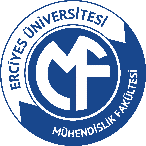 DÖNER SERMAYE FAALİYET FORMUDÖNER SERMAYE FAALİYET FORMUDÖNER SERMAYE FAALİYET FORMUTarih: /    / 2023Bölümü/Birimi:Anabilim Dalı:Firma Adı:Görev Alan KişilerGörev Alan KişilerFaaliyet Tutarı (KDV Dahil)Çalışmadaki Katkı MiktarıFaaliyet SüresiFaaliyet İçin Yapılan Harcamalar (varsa)Faaliyet Çalışma SaatleriKurum İmkânlarının KullanımıİmzaÜnvanıAdı SoyadıFaaliyet Tutarı (KDV Dahil)Çalışmadaki Katkı MiktarıFaaliyet SüresiFaaliyet İçin Yapılan Harcamalar (varsa)Faaliyet Çalışma SaatleriKurum İmkânlarının Kullanımıİmza Mesai İçi Evet Mesai Dışı Hayır Mesai İçi Evet Mesai Dışı Hayır Mesai İçi Evet Mesai Dışı Hayır Mesai İçi Evet Mesai Dışı Hayır Mesai İçi Evet Mesai Dışı HayırBölüm Döner Sermaye Komisyonu OnayıUygundur   /    / 2023Bölüm Bşk. Yrd.Bölüm BaşkanıDekanlık Döner Sermaye Komisyonu OnayıUygundur/    / 2023Dr. Öğr. Üyesi Şaban Murat ÜNLÜÜyeDoç. Dr. Afşın Alper CERİTBaşkanDoç. Dr. Ömür GÖKKUŞÜye